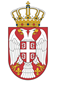 РЕПУБЛИКА СРБИЈА НАРОДНА СКУПШТИНАОдбор за спољне послове06 Број: 06-2/350-2125. август 2021. годинеБ е о г р а дНа основу члана 70. став 1. алинеја прва Пословника Народне скупштинеС А З И В А М                                        29. СЕДНИЦУ ОДБОРА ЗА СПОЉНЕ ПОСЛОВЕЗА  ПОНЕДЕЉАК, 30. АВГУСТ 2021. ГОДИНЕ,СА ПОЧЕТКОМ У 12,00 ЧАСОВА	За ову седницу предлажем следећиД н е в н и   р е дИницијативе за посете1.1. Учешће председника Народне скупштине Републике Србије Ивице Дачића у службеној посети Чешкој Републици на позив председника Посланичког дома Парламента Чешке Републике, Радека Вондарчека, Праг, Чешка Република, од 31. августа до 1. септембра 2021. године;1.2. Учешће председника Народне скупштине Републике Србије Ивице Дачића на Петој светској конференцији председника парламената у организацији Интерпарламентарне уније, која ће се одржати у Бечу, Аустрија, 05-08. септембра 2021. године;1.3. Позив за учешће народног посланика Младена Грујића, члана Сталне делегације Народне скупштине у Интерпарламентарној унији у својству члана Извршног одбора ИПУ на Петој светској конференцији председника парламената у организацији ИПУ, која ће се одржати у Бечу, Аустрија, 07-08. септембра 2021. године; 1.4. Позив за учешће народног посланика Александра Чотрића, члана Сталне делегације Народне скупштине у Интерпарламентарној скупштини Православља у својству члана Међународног секретаријата ИС Православља у посматрању избора за посланике Државне думе Федералне скупштине Руске Федерације, 17-19. септембра 2021. године;2.  Остали  реализовани контакти2.1. Забелешка са састанка председнице Посланичке групе пријатељства са Краљевином Данском Елвире Ковач са амбасадорком Данске у Београду, одржаног 2. јула 2021. године;2.2. Забелешка о састанку Посланичке групе пријатељства са САД, одржаном 28. јула 2021. године.      3.  РазноСедница ће се одржати у Дому Народне скупштине, Трг Николе Пашића 13, сала II.            Моле се чланови Одбора да у случају спречености да присуствују седници Одбора, о томе обавесте своје заменике у Одбору.     ПРЕДСЕДНИК ОДБОРА   Проф. др Жарко Обрадовић 